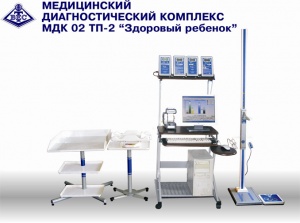 Медицинский Диагностический Комплекс «Здоровый ребенок»- это компьютерная система, состоящая из электронных приборов: весы, ростомер, рулетка, динамометр, калипер, тонометр, компьютер, термопринтер.Комплекс ведет базу данных школы, класса, каждого школьника, автоматически накапливает показания вышеуказанных приборов, сравнивает их с заложенными в его память медицинскими нормами и печатает на специальной липкой этикетке заключение о физическом развитии ребенка, для удобства внесения данных в паспорт здоровья школьника.Так же комплекс оценивает физическую подготовленность, делит школьников по физкультурным группам, а самое главное, если в ПО ввести вручную патологии школьников по МКБ 10 (Международная классификация болезней), оценивает комплексное состояние здоровья школьника. На протяжении всего периода обучения комплекс выдает динамику его развития в цифрах и в графиках.Результат исследования на данном комплексе позволяет педиатру с высокой точностью оценить уровень физ.развития ребенка, на ранней стадии выявить возможные проблемы со здоровьем; скорректировать дальнейшие действия родителей по гармоничному развитию ребенка; протестировать психическое состояние ребенка (тесты Люмера).Вся информация о предыдущих посещениях каждого ребенка сохраняется в базе данных, формируется электронная медицинская карточка, что позволяет педиатру иметь картину состояния здоровья ребенка в динамике.Оценка уровня физического развития ребенка позволяет с высокой точностью определить возможности ребенка при выполнении нормативов в школе. В случае если у ребенка будут выявлены противопоказания к занятиям, заключение врача-педиатра будет являться законным основанием для отстранения ребенка от занятий физической культуры в школе.Основные функции:Передача показаний массы тела, длины тела, силы кисти, толщины жировых складок, показателей окружностей с приборов в ПО ПК.Мониторинг физического развития и физической подготовки детей в школах и детских садах и оценка комплексного состояния здоровья ребенка. Формирование и печать заключения о физическом развитии и физической подготовленности пациента.Ввод данных о патологиях обучающихся по МКБ-10.Ввод данных плановых профилактических медицинских осмотров.Для специалистов детских образовательных учреждений.Формирование и печать:медицинской карты - форма 026/у-2000;графиков развития пациента по массе тела, длине тела и физической подготовленности;графического отчета по гармоничности развития выбранных пациентов;журнала прививок, карты профилактических прививок;заключение по осанке на тестовой основе;протокол оценки артериального давления и отчет по частоте их отклонения;сводного отчета о состоянии здоровья обучающихся, отчета по определению степени физической подготовленности, сравнительный отчет основных антропометрических параметров по полугодиям, протокол по оценке гармоничности обучающихся, протокол оценки группы здоровья и физкультурной группы, отчет по индивидуальным данным обучающихся.